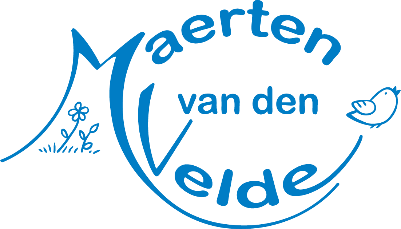 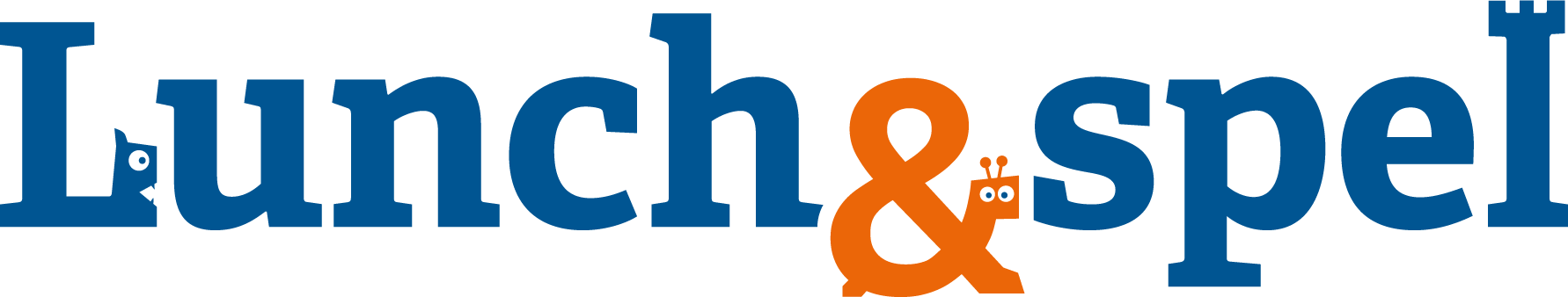 Beste ouder(s), verzorger(s),Stichting Lunch & Spel verzorgt de tussen schoolse opvang op de Maerten van den Velde school. De kinderen worden tijdens de lunchpauze opgevangen op de school. Er is altijd een pedagogisch medewerker van Stichting Kinderopvang Zoeterwoude (SKZ) aanwezig samen met een of meerdere overblijfkrachten.Je kunt kiezen voor een abonnement voor een of meerdere dagen of voor een strippenkaart. Op woensdag is er geen tussen schoolse opvang.AbonnementWanneer je kiest voor een abonnement dan gaan wij er automatisch van uit dat je kind die dag naar de tussen schoolse opvang komt. Komt je kind niet, graag telefonisch of via een WhatsApp bericht afmelden. Telefoonnummer: 06-44823258.Een abonnement wordt berekend over 11 maanden, van september tot en met juli.Een abonnement ga je aan voor de duur van de basisschoolperiode van je kind. Instromen kan op ieder gewenst moment tijdens het schooljaar.  Er geldt een opzegtermijn van één kalendermaand.Een abonnement kost € 2,50 voor een dag tussen schoolse opvang per week. Je betaalt € 9,09 euro per maand. Dit is als volgt berekend: 40 schoolweken x € 2,50 is € 100: 11 maanden is € 9,09 per maand.StrippenkaartWanneer je kind een strippenkaart heeft en naar de tussen schoolse opvang komt dan dien je je kind telefonisch of via een WhatsApp bericht aan te melden. Telefoonnummer: 06-44823258. Instromen kan op ieder gewenst moment tijdens het schooljaar. De kaart is geldig gedurende de gehele basisschoolperiode van je kind.Een strippenkaart heeft 10 strippen voor incidentele opvang en kost totaal € 27,50.Als je 10 strippen hebt verbruikt dan maken wij automatisch een nieuwe strippenkaart aan bij de 11e strip (de eerstvolgende keer dat je kind opnieuw aanwezig is).BelangrijkBewaar dit informatieblad goed. Ons telefoonnummer is 06-44823258Eten en drinken geef je zelf mee.Dit formulier kun je inleveren bij de medewerkers van SKZ, overblijfkrachten, de leerkracht van je kind of digitaal via: skz@kinderopvangzoeterwoude.nlFormulieren die volledig zijn ingevuld en zijn voorzien van een handtekening kunnen wij in behandeling nemen.Het is niet mogelijk om op de tussen schoolse opvang te komen zonder inschrijving. Pas wanneer het formulier ingeleverd en verwerkt is, kan je kind komen. Je krijgt van ons een bevestiging per e-mail.	Wanneer je naar aanleiding van dit schrijven vragen hebt dan kun je ons als volgt bereiken: Telefonisch van maandag tot en met vrijdag van 09.00 van 17.00 uur op nummer 071-5808010 Per e-mail via: skz@kinderopvangzoeterwoude.nl Vriendelijke groet,Dita van Dijk Directeur bestuurder Stichting Lunch & Spel en Stichting Kinderopvang Zoeterwoude (SKZ).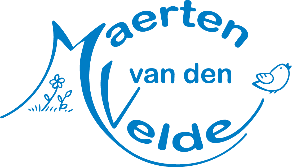 Inschrijfformulier tussen schoolse opvang“Basisschool Maerten van den Velde”Naam ouder(s):………………………………………………………………………………………………………………………………………….Adres:………………………………………………………………………………………………………………………………………………………..Telefoonnummer(s):…………………………………………………………………………………………………………………………………..E-mailadres:……………………………………………………………………………………………………………………………………………….Contact persoon in geval van nood:……………………………………………………………………………………………………………Telefoonnummer:………………………………………………………………………………………………………………………………………..Naam huisarts……………………………………………………………………Naam tandarts…………………………………………………Naam kind 1……………………………………   Geboortedatum kind…………………	Groep…………Naam kind 2…………………………………….  Geboortedatum kind…………………	Groep…………Naam kind 3……………………………………   Geboortedatum kind…………………	Groep…………Bijzonderheden:……………………………………………………………………………………………………………………………………………………………………………………………………………………………………………………………………………………………………………………………………………………Aanvinken wat van toepassing is voor je kind(eren)Een abonnement tussenschoolse opvang TSO à € 2,50 per dag				Δ Ja				Δ NeeVoor de volgende dagen:Maandag				ΔDinsdag				ΔDonderdag				ΔVrijdag				ΔBetaalt in een keer voor een heel jaar € 95,00 voor één dag				Δ Ja				Δ NeeEen strippenkaart voor de TSO à € 27,50 (=10x tussenschoolse opvang) 		 Δ Ja				 Δ NeeBovenstaande gaat in per datum:………………………………………………………………………..Handtekening………………………………………………………………………………………………………….Ondergetekende verleent hierbij toestemming aan stichting Lunch & Spel om;Δ het jaarabonnement zoals hierboven besteld in een keer af te schrijvenΔ om maandelijks zoals hierboven besteld af te schrijvenΔ om een strippenkaart af te schrijven, wanneer nodig.Δ via bank – girorekening nummer: …………………………………. t.n.v.………………………………………Plaats en datum__________________________________Handtekening (verplicht)___________________